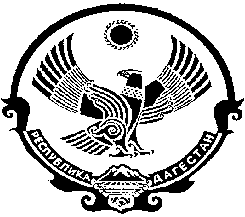 РЕСПУБЛИКА ДАГЕСТАН.                                С О Б Р А Н И Е   Д Е П У Т А Т О ВМУНИЦИПАЛЬНОГО РАЙОНА «ЦУНТИНСКИЙ РАЙОН».368412 с. Цунта, Цунтинский район  				                           тел. 55-06-11от «_____»_____________2016г. 				                                   №_______Постановление № 12/9    Двенадцатой сессии Собрания депутатов МР «Цунтинский район» шестого созыва от 28.12.2016 г. «Об утверждении структуры Собрания депутатов МР «Цунтинский район».      Заслушав и обсудив предложенную структуру Собрания депутатов и Контрольно – счетной палаты МР «Цунтинский район» на 2017 год двенадцатая сессия Собрания депутатов МР «Цунтинский район» шестого созыва                                            п о с т а н о в л я е т:  1.Утвердить предложенную структуру Собрания депутатов и Контрольно – счетной палаты МР «Цунтинский район» шестого созыва на 2017год. (Прилагаются)  2.Контлоль за исполнением настоящего постановления возложить на руководителя ФБО администрации  МР «Цунтинский район» и председателя постоянной комиссии по бюджету Собрания депутатов МР «Цунтинский район».                Председатель       Собрания депутатов                                                 Гамзатов А.Х.Приложение № 1                                                                         Утверждена:Постановлением Собрания                                                       депутатов МР «Цунтинский                                                    район» 12/7 от 28.12.2016г.Структура                                                                                                Собрания депутатов и Контрольно – счетной палаты МР «Цунтинский район» на 2017 год.            Председатель       Собрания депутатов                                                 Гамзатов А.Х № п/пНаименований учрежденияКоличество единиц     1.   2.   3.        Аппарат Собрания депутатов, в том числе:Председатель Собрания депутатовГлавный специалистВедущий специалист  3 ед.1.1.1.   1.   2.Аппарат Контрольно – счетной палаты, в том числе.Председатель КСПИнспектор КСП2.ед1.1.Всего 5 единиц.